Protótipo Não FuncionalProtótipo Não FuncionalProtótipo Não FuncionalProtótipo Não FuncionalNome do Projeto:Nome do Projeto:Nome do Projeto:Nome do Projeto:Área GestoraConsultor CGPPGerente de ProjetoData da SolicitaçãoHistórico de revisãoHistórico de revisãoHistórico de revisãoHistórico de revisãoDataVersãoDescriçãoAutor11/08/20171.0Criação do DocumentoMBATela 1 [Nome da Tela]Descrição: [Descrisão das funcionalidade da tela]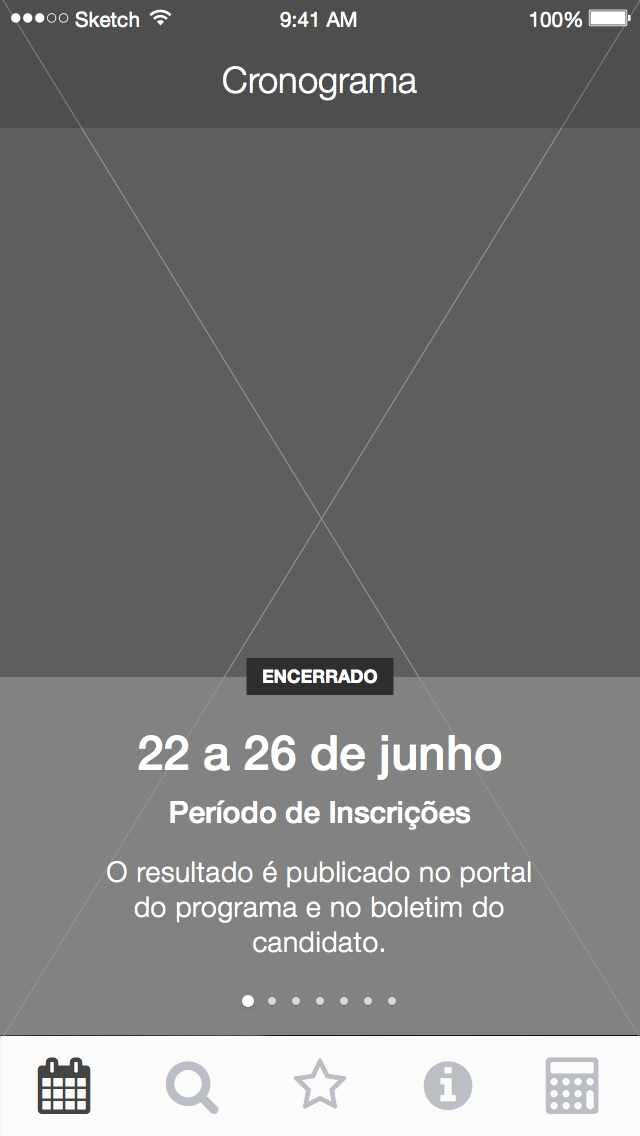 Tela 2 [Nome da Tela]Descrição: [Descrisão das funcionalidade da tela]